 Hederspriser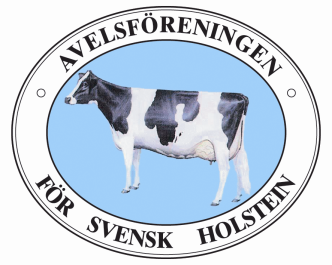 FRIHERRE HANS OTTO RAMELS JUBILEUMSPRIS utdelas till uppfödare av tjur vilken på grund av sina avkomlingars beskaffenhet kan anses värdefull för aveln. I överensstämmelse med donators önskan bör tjur, för att ifrågakomma till detta pris ha en framstående exteriör. Tilldelas: Stefan Edlund, Lilla Ulvesked för tjuren 45062 VH BetaALFRED HANSENS HEDERSPRIS utdelas till uppfödare av tjur, som på grund av sin härstamning och sina döttrars mjölkavkastning enligt styrelsens mening gjort sig förtjänst av särskild utmärkelse.Tilldelas: 2.a pris Diplom tilldelades: Tore Nilsson, Hasslösa för tjuren 48922 VH Reza
HANS NILSSONS HEDERSPRIS tilldelas uppfödare av stamboksförd ungtjur med synnerligen goda härstamningsmeriter ifråga om anmödrars produktion och anfäders avkommebedömning. Vid härstamningar som anses likvärdiga, skiljer exteriörmeriter. Åldern för tjur som skall kunna ifrågakomma för tilldelning av detta pris får ej överstiga 2 ½ år den dag då anmälningstiden för tävlan om priset utgår.Tilldelas: Lars – Inge Gunnarsson, Ränneslöv för tjuren 45087 VH GrateDE LAVALS HEDERSPRIS utdelas för stamboksförd ko, som under minst fem år i följd haft hög produktion och vilken lämnat värdefull avkomma.Tilldelas: Kaj Fredrikson, Kållstorp för kon 1970 Classic stb nr 391027
2:a pris Diplom tilldelas 
FRIELEX CATTLES VANDRINGSPRIS (ASL:S HEDERSPRIS) utdelas årligen för stamboksförd ko, vilken genom hög avkastning och lång livslängd visat sig vara bärare av för ekonomisk nötboskapsavel värdefulla egenskaper  och vilken lämnat minst tre vid anmälan levande döttrar med hög totalavkastning (fett, protein). Även om kon är död, kan hon anmälas till denna tävlan. Priset kan ej utdelas för samma ko mer än en gång.Tilldelas: Christer Samuelsson, Juby Gård för kon 1178 Roxette stb nr 3541822:a pris Diplom tilldelades 	
ÅKE PIXSJÖS MINNESPRIS (ASL:S HEDERSPRIS) utdelas för RE-stamboksförd ko med dokumenterad förvärvningssäker härstamning, ko vilken genom en hög total avkastning, lång livslängd och genom söners och döttrars kvaliteter visat sig vara bärare av för ekonomisk nötkreatursavel värdefulla egenskaper. Egenskaper som utmärkt funktionell exteriör, hög proteinmängd, god fertilitet och lätta kalvningar är av stor betydelse vid bedömningen.
Tilldelas: Lasse & Lotta Larsson, Jon Jons för kon 167 Stjärna stb nr 3591412:a pris Diplom tilldelades SVENSK HOLSTEINS UNGDOMSSTIPENDIE kommer att vara öppet för ungdomar i åldern 18-30 år, med intresse för kor & avel. Man kan söka själv eller bli nominerad av annan källa.  Stipendiet används till en resa och reseberättelse skall skrivas som mot prestation.Tilldelas: Viktor Lindholm, Mo Prätstgård, Moholm

Följande priser utdelas på grundval av styrelsens beslut. Speciell ansökan behöver således ej göras.

SVENSK HOLSTEINS HEDERSPRIS utdelas årligen för den ko som har den högsta livstidsproduktionen och som är i livet. Kon skall vara införd i Avelsförenings för svensk låglandsboskap RE-stambok. Priset kan ej utdelas för samma ko mer än en gång.
Tilldelas: Syskonen Fagerberg , G:a Karstorp i Hjo, för kon Amalia stb nr 312070
C.B. FOLINS HEDERSPRIS utdelas årligen för den tjur som erhållit det högsta EP-avtalet vid Avelsföreningens avkommebedömning för funktionell exteriör. Priset kan ej utdelas för samma tjur mer än en gång.
Tilldelas: Skånesemin/ Select Sires för tjuren Airlift stb nr